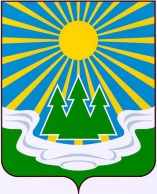 МУНИЦИПАЛЬНОЕ ОБРАЗОВАНИЕ
«СВЕТОГОРСКОЕ ГОРОДСКОЕ ПОСЕЛЕНИЕ»
ВЫБОРГСКОГО РАЙОНА ЛЕНИНГРАДСКОЙ ОБЛАСТИСОВЕТ ДЕПУТАТОВ                            второго созыва                                                               РЕШЕНИЕ  от 29 мая  2019  года                      № 21О занесении в «Книгу Почета»  граждан  муниципального образования«Светогорское городское поселение»  Выборгского района  Ленинградской области              Учитывая значительный вклад жителей муниципального образования «Светогорское городское поселение» Выборгского района Ленинградской области в социально – экономическое и культурное развитие муниципального образования, в целях пропаганды лучшего производственного опыта, воспитания патриотизма у подрастающего поколения, любви к своей Родине,  совет депутатов             РЕШИЛ:	1. Занести в «Книгу Почета» граждан  муниципального образования «Светогорское городское поселение» Выборгского района Ленинградской области     Никитину Александру Сергеевну	2. Выдать Свидетельство о занесении в «Книгу Почета» муниципального образования «Светогорское городское поселение» Выборгского района Ленинградской области с вручением на Дне города Светогорска.3. Решение опубликовать в газете «Вуокса» в номере, предшествующим празднованию «Дня города Светогорска».Глава муниципального образования                                  Генералова Р.А.         «Светогорское городское поселение»Разослано: дело, администрация, газета «Вуокса», прокуратура,  архив,  сайт